Corporation of the Township of Alnwick/Haldimand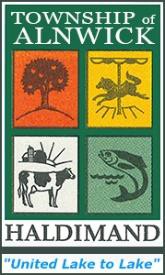 Rezoning Fee ScheduleApplication for Zoning By-Law Amendment is made by submitting the required application form, fully completed, together with the required fees to the Planning Department, Municipal Office located at 10836 County Road 2, Grafton, Ontario.The following cheques are to be submitted with the application:Township of Alnwick/HaldimandNon-commercial or non-industrial	$1,500.00Commercial or industrial	$1,750.00County of Northumberland – Planning CommentsCondition of a related application	$250.00Stand-alone/not related to another application	$750.00County of Northumberland – Health Comments	$300.00(no charge if condition of consent)Lower Trent Region Conservation AuthorityApplication review	$440.00Condition of previously reviewed consent application	$220.00Ganaraska Region Conservation Authority	$1,000.00(Note: If rezoning is being done to satisfy a condition of consent, the $1,000.00 charged for the severance application includes both severance and rezoning applications.)*Fees Are Non-Refundable*If you have any questions, please contact:Jennifer Current, B.A. (Hons.), MCIP, RPP Senior PlannerTownship of Alnwick/Haldimand 10836 County Road #2 Grafton, Ontario K0K 2G0T: (905) 349-2822, Ext. 23 F: (905) 349-3259E-mail: jcurrent@ahtwp.caEffective: January, 2023File No.:   	Application to Amend Comprehensive Zoning By-law No. 19-2019(under Sections 34 and 36 of the Planning Act, RSO 1990, c.P.13, as amended)This application for approval under Sections 34 and 36 of the Planning Act, RSO 1990, c.P.13, as amended, including Schedule 1, must be fully completed to the satisfaction of the Township of Alnwick/Haldimand, before the formal processing of the application will begin. The personal information on this form is collected under the Planning Act, R.S.O. 1990, as amended. The information is used for the purpose of processing the application. If you have any questions about the collection of personal information, please contact the Clerk, Township of Alnwick/Haldimand, at 905-349-2822.*For Office Use Only*Applicant InformationName of Owner:  			                                                                                                      Name of Contact:   			 Telephone #: 		Fax #:   	 Mailing Address (including Group Box, Postal Code, etc.):   	 E-mail Address:    	Name of Agent:   			                                                                                                       Name of Contact:   			 Telephone #: 		Fax #:   	 Mailing Address (including Group Box, Postal Code, etc.):   	 E-mail Address:    	Holder(s) of any Mortgages, Charges or Encumbrances:Name:			 Name of Contact:   			 Telephone #: 		Fax #:   	 Mailing Address (including Group Box, Postal Code, etc.):   	 E-mail Address:    	Location and Description of Subject PropertyLot(s) or Part Lot(s): 	Concession:   	Part(s): 	Reference Plan: 		Lot(s)/Block(s)	 Registered Plan: 	Roll #:   		 Civic (911) Address:   			Dimension of Subject Property (metric):Area:	Frontage: 	Depth:    	Are there any easements or restrictive covenants affecting the subject property? Yes	No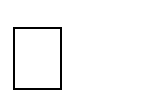 If Yes, describe the easement or covenant and its effect.Purpose of ApplicationIs this application to: 	Change the zoning classification of the property 	Change specific zoning provisionWhat is the present zoning of the subject property?   	What is the nature and extent of the proposed amendment?   	What is the reason the rezoning is being requested?   	Land UseWhat is the current Official Plan designation(s) of the subject property?Provide an explanation of how the application conforms to the Official Plan.Are there existing buildings or structures on the subject property?	Yes	NoAre there any new buildings or structures proposed for the subject property? Yes	NoIf the answer to 4.3 and/or 4.4 above is Yes, provide the following details for each building or structure:Servicing InformationComplete the following in full including whether all identified technical information requirements are attached. Before undertaking any action requirements, consult with appropriate authorities to determine details.Source Water Protection InformationIs the subject property located within a Vulnerable Area as identified by the Trent Source Protection Plan?	Yes	NoIf Yes, please complete the remainder of Section 6.Please identify the Vulnerable Area in which the subject property is located: 	Grafton municipal well system Wellhead Protection AreaCheck all activities that may be associated with the proposal. 	 Fuel Handling and Storage (e.g. home heating oil, fuel retail outlets, farm fuel storage) 	 Chemical Handling and Storage (e.g. paints, degreasers, solvents, cleaning agents) 	 Agricultural Activities (e.g. fertilizer use, pesticide use, storage or application of manure, grazing or pasturing of animals) 	 Stormwater Management (e.g. drainage ditches, swales, retention ponds, drainage tiles, piped systems, water treatment, vehicle washing) 	 Sewage Systems new or enlarged (e.g. septic systems, holding tanks, communal sewage systems) 	 Application, Handling and Storage of Road Salt 	 Snow Storage 	 Waste Disposal (e.g. industrial or commercial waste, waste from septic or holding tanks) 	 Creation of a Transport Pathway (e.g. building foundation, basement, a well, a culvert, underground water or sewer system, geothermal system, tile drains)Describe any proposed activities that would be considered a drinking water threat as defined by the Clean Water Act, 2006.History of Subject PropertyIs this application a re-submission of a previous application to amend the Municipal Zoning By-law?	Yes	NoIf Yes, provide the file number and decision made on the application. 	Is the subject property now, or ever been, the subject of an application for consent or approval of plan of subdivision under the Planning Act?	Yes	No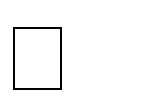 If Yes, provide the file number and decision made on the application. 	Is the subject property now, or ever been, the subject of an application for Official Plan Amendment?	Yes	NoIf Yes, provide the file number and decision made on the application. 	Date the subject property was acquired by current owner.   	Date existing buildings or structures on the subject land were constructed. 	Length of time (years) that the existing uses of the subject lands have continued. 	.Site SketchThe application shall be accompanied by a sketch of the subject property showing the following in metric units:The boundaries and dimensions of the subject propertyThe location and size of any existing and proposed buildings or structures, including their setback from the front yard, rear yard, side yard and opposite side yardThe approximate location of all natural and artificial features on the subject property and on adjacent lands that may affect the application such as buildings, railways, roads, watercourses, drainage ditches, river or stream banks, wetlands, wooded areas, wells and septic systemThe existing uses of the lands adjacent to the subject propertyThe location, name of roadway abutting the subject property, indicating whether it is an unopened road allowance, a public traveled road, a private road or a right-of- wayThe location and nature of any easement affecting the subject propertyOther InformationIs there any other information that you think may be useful to the Municipality in reviewing this application? If so, explain below or attach on a separate page.Applicant’s Acknowledgments:The Applicant hereby acknowledges and agrees:that this application and the attached supporting documentation, information and materials, if any, contains information collected and maintained specifically for the purpose of creating a record available to the general public and is open to inspection by any person during normal office hours pursuant to the provisions of the Municipal Freedom of Information and Protection of Privacy Act;that a Public Meeting will be held to provide a public forum for debate on the merits of the application. The Public Meeting allows an opportunity for the applicant to present the proposal and address any issues or concerns.that personal information on this application is collected under the authority of the Municipal Act, as amended, the Planning Act, as amended, and Ontario Regulation 545/06, and will be used for the purpose of processing the application and to determine compliance with the policies and by-laws of the Township of Alnwick/Haldimand;that conceptual development plans and/or drawings submitted with this application are not reviewed for compliance with the Ontario Building Code (O.B.C.) and/or related regulations;that submission of this application constitutes tacit consent for authorized Township staff representative(s) to inspect the subject lands or premises, and to carry out any inspections, tests and investigations as may be required;that all vegetation on the subject land(s) must be maintained and no filling, grading or excavating is permitted on the subject land(s) during the processing of this application;that additional approvals from the Township and/or other agencies (e.g. building permit, site plan approval) may be required;that additional fees and/or charges (e.g. building permit fees, parkland dedication fees, development charges) associated with any development approved in conjunction with this application may be required;that in the event that the Application(s) or any matter related to same is appealed, referred or brought before the LPAT (the Local Planning Appeal Tribunal), other tribunal and/or Court, and the Township is required to attend (or, in its sole and absolute discretion, determines it necessary or advisable to attend) at any proceeding including without limitation, motions, case management conferences, telephone conferences, hearings, etc. then in such case the Owner hereby acknowledges and agrees that the Owner shall be responsible to reimburse the Township for all expenses incurred by the Township with respect to suchproceedings including without limitation, legal, planning, consultants and/or engineering fees, costs and disbursements and further that a $10,000.00 deposit shall be taken in accordance with the Township of Alnwick/Haldimand By-law No. 60-2019.that the applicant will be required to pay reasonable legal fees of the Township for the preparation and registration of agreements when such agreements are required;that additional costs for the processing of the application may be charged where studies, reports, information and/or materials in support of the application must be reviewed by persons not employed by the Township but retained for that purpose due to an expertise in the area of the study (e.g. traffic, environmental, noise, servicing); andthat additional information and/or materials may be required, and therefore, the application may not be deemed complete, nor processed unless the additional information and/or materials are submitted.Owner’s Authorization:If the applicant is not the owner of the land that is the subject of this application, then written authorization by the owner, authorizing the applicant to prepare and submit the application must be attached, or the owner must complete the authorization set out below.Is written authorization attached?	Yes No            If No, then the following Owner’s Authorization for the Agent to prepare and submit the Application must be completed:I, 		, am the owner of the land that is the (Please print)subject of this application and I authorize 	to prepare(Please print)and submit this application on my behalf.Signature of Owner	DateSignature of Owner	DatePlease note that this form must be signed by All registered owners of the property or their authorized agent.Declaration:I, 		, of the  		 (Please print)		(e.g. Township of Alnwick/Haldimand)in the 		, make oath and say (or (e.g. County of Northumberland)solemnly declare) that the information contained in this application is true and that the information contained in the documents that accompany this application in respect of the Sections above is true.Further, I have carefully read the Acknowledgments in Section 10 above, including without limitation the obligation to reimburse the Township for fees, costs and disbursements and hereby agree to be bound by same.Sworn (or declared) before me at the 	, in(e.g. Township of Alnwick/Haldimandthe 		, this 	day of  	                   (e.g. County of Northumberland)in the year 	.Applicant	Commissioner of OathsPermission to Enter:Date:  	Secretary-TreasurerLand Division Committee/Committee of Adjustment Township of Alnwick/HaldimandDear Secretary-Treasurer:Re:	Application to Planning Advisory CommitteeLocation of Land:  	 (municipal address)I hereby authorize staff of the Township of Alnwick/Haldimand to enter onto the above- noted property for the purposes of evaluating the merits of this application.Signature of Owner or Authorized AgentPlease print nameSCHEDULE 1SITE FEATURES AND CONSTRAINTS CONCERNING MATTERS OF PROVINCIAL INTERESTThe following features are matters of Provincial interest and/or relate to the Provincial Policy Statement. Please indicate if they are located on the subject property and advise if the required technical information to demonstrate consistency with the Provincial Policy is attached. Before undertaking any action, requirements consult with appropriate authorities to determine details.Date Received:Date Complete:File #’s:Fee Paid - $ Chq #: Receipt #:Fee Paid - $ Chq #: Receipt #:Type of Building orStructureSetbacks (measurements to be inmetric units)Setbacks (measurements to be inmetric units)Setbacks (measurements to be inmetric units)Structure DetailsStructure DetailsExisting UseFront Lot LineRear Lot LineSide Lot LineHeight ofBuilding or StructureDimensions or Floor AreaProposed UseFront Lot LineRear Lot LineSide Lot LineHeight ofBuilding or StructureDimensions or Floor AreaSewage DisposalSewage DisposalSewage DisposalSewage DisposalSewage DisposalService TypeDevelopment ProposedYes /NoAction RequiredAttachedPrivate communal sewage systemMore than 5 lots/units or more than 4500 litres per day effluentServicing options statement and Hydrogeological reportPrivate communal sewage system5 or less lots/units or less than 4500 litres per day effluentHydrogeological sensitivity certificationIndividual private septic systemsMore than 5 lots/units or more than 4500 litres per day effluentServicing options statement and Hydrogeological report5 or less lots/units or less than 4500 litres per day effluentHydrogeological sensitivity certificationOtherTo be described by applicantTo be determinedWater SupplyWater SupplyWater SupplyWater SupplyWater SupplyService TypeDevelopment ProposedYES /NOAction RequiredAttachedMunicipal piped water systemAny development on municipal serviceConfirmation of service capacity will be required during processingMunicipal / Privatecommunal waterMore than 5 lots/units and non-residential where waterused for human consumptionServicing options statement and Hydrogeological reportsystemsystem5 or less lots/units and non-Hydrogeological sensitivityresidential where water usedcertificationfor human consumptionIndividual Private wellsMore than 5 lots/units and non-residential where water used for human consumptionServicing options statement and Hydrogeological reportIndividual Private wells5 or less lots/units and non- residential where water used for human consumptionHydrogeological sensitivity certificationOtherTo be described by applicantTo be determinedStorm DrainageStorm DrainageStorm DrainageStorm DrainageStorm DrainageService TypeDevelopment ProposedYES /NOAction RequiredAttachedPiped sewersAny development on pipedPreliminary stormwater management plan.Stormwater management study may be required during application processing.servicePreliminary stormwater management plan.Stormwater management study may be required during application processing.DitchesAny development on non-Preliminary stormwater management plan.Stormwater management study may be required during application processing.piped servicePreliminary stormwater management plan.Stormwater management study may be required during application processing.SwalesAny development on non-Preliminary stormwater management plan.Stormwater management study may be required during application processing.piped servicePreliminary stormwater management plan.Stormwater management study may be required during application processing.AccessAccessAccessAccessAccessDevelopment ProposedYES /NOAction RequiredAttachedIs access available to a public road?All developmentA traffic study may be required during application processing.Existing Road(s)Number of points of access:Proposed Road(s)Number of points of access:Water access: Parking and Docking facilitiesApproximate distance of these facilities between the subject property and the nearest publicly maintained road.UtilitiesUtilitiesUtilitiesUtilitiesUtilitiesYES /NOAction RequiredAttachedEasements and restrictive covenantsAny adjacent or on siteAll existing easements and covenants to be shown and effect described on the surveyPolicyFeatures / ConstraintsAction RequiredYESYESNOIdentify where the action required has been addressedPolicyFeatures / ConstraintsAction RequiredOn SiteOff Site within 500metresIdentify where the action required has been addressed1.1.3Non-farm development outside of urban areas and designated settlement areas or expansions of sameDevelopment proposed outside of or the expansion of these areas require a Justification Analysis Study1.1.3Class I Industry (Small scale, self-contained plant, no outside storage, low probability of fugitive emissions and daytime operations only)A feasibility study is needed for:a) residential andother sensitive uses within 70 metres of a Class I industry or vice-versaClass II Industry (Medium scale, processing and manufacturing with outdoor storage, periodic output of emissions, shift operations and daytime truck traffic)b) residential andother sensitive uses within 300 metres of a Class II industry or vice-versaClass III Industry within 1000 metres (Processing and manufacturing with frequent and intense off- site impacts and a high probability of fugitive emissions)c) residential and other sensitive uses within 1000 metres of a Class III industry or vice-versaPolicyFeatures / ConstraintsAction RequiredYESYESNOIdentify where the action required has been addressedPolicyFeatures / ConstraintsAction RequiredOn SiteOff Site within 500metresIdentify where the action required has been addressedCommercial Uses i.e.: Gas Stations (Storage of petroleum or other fuel)Landfill SiteA landfill study to address leachate, odour, vermin and other impacts is needed.Sewage Treatment plantA feasibility study is needed for residential and other sensitive uses.Waste stabilization pondActive railway linesWithin 1000 metres, a feasibility study is needed for developmentControlled access highways or freeways, including designated future ones1.1.3Airports where noise exposure forecast (NEF) or noise exposure projection (NEP) is 28 or greaterA feasibility study is needed for:Group 1 uses (residential) between the 28and 35 NEF/NEP contour. Ator above the 35 NEF/NEP contour development may not be permitted.Group 2 uses (office/commercial) at or above the 30 NEF/NEP contour.Group 3 uses(industrial) at or above the 35 NEF/NEP contour.Electric transformer stationsWithin 200 metres, a noise study is needed for development.PolicyFeatures / ConstraintsAction RequiredYESYESNOIdentify where the action required has been addressedPolicyFeatures / ConstraintsAction RequiredOn SiteOff Site within 500metresIdentify where the action required has been addressed1.2.1Affordable HousingEncourage housing forms and densities designed to be affordable to moderate and lower income households.1.3.3Transportation & Infrastructure corridorsThe continuous linear characteristics of significant transportation and infrastructure corridors and rights-of-way to be protected.2.1.3Prime agricultural landOnly agricultural, secondary and agricultural related uses are permitted within prime agricultural area designations.Removal of lands from prime agricultural areas will require a Justification Study.2.1.4Agricultural operationsA separation distance calculation under the Minimum Distance Separation Formulae for non agricultural uses to be complied with and submitted concurrently with the application2.2.3.2Existing pits and quarriesIt must be demonstrated that proposed development will not preclude the continued use of existing pits and quarries.2.2.3.3Protection of mineral aggregate resourcesWithin or adjacent to mineral aggregate resources areas, justification is needed for non mineral aggregate development.2.3.1Significant portions of habitat of endangered and threatened speciesWithin this feature development is not permitted. Within 50 metres an Environmental Impact Study is needed.PolicyFeatures / ConstraintsAction RequiredYESYESNOIdentify where the action required has been addressedPolicyFeatures / ConstraintsAction RequiredOn SiteOff Site within 500metresIdentify where the action required has been addressed2.3.1Significant woodlands and valleylands, significant areas of natural and scientific interest (ANSI), significant wildlife habitat, fish habitatExcept for fish habitat and valleylands, within these features or within 50 metres of the feature, an Environmental Impact Study is needed for proposed development. Within 30 metres of a valleyland, an Environmental Impact Study is needed which must include fish habitat.2.3.1Significant wetlandsWithin significant wetlands development is not permitted. Within 120 metres, an Environmental Impact Study is needed.2.3.3Diversity of natural features and their natural connectionsWithin 50 metres of a significant natural corridor an Environmental Impact Study is needed.2.4.1Surface water, groundwater, sensitive groundwater recharge / discharge areas, headwaters and aquifersIt must be demonstrated that the quality and quantity of these features will be protected or enhanced.2.5.1Significant cultural heritage landscapes and built heritageresourcesDevelopment to conserve significant cultural heritage landscapes and built heritage resources.2.5.2Significant archaeological resourcesIn areas containing significant archaeological potential and resources, these resources are to be studied and preserved, or where appropriate, removed, catalogued and analyzed prior to development.PolicyFeatures / ConstraintsAction RequiredYESYESNOIdentify where the action required has been addressedPolicyFeatures / ConstraintsAction RequiredOn SiteOff Site within 500metresIdentify where the action required has been addressed3.1.1Erosion hazards and unstable soils or bedrockAreas of unstable soils or bedrock and within the 100 year erosion limit of ravines, river valleys and streams, development should be restricted.3.1.2Flooding hazardsWithin the regulatory shoreline, a feasibility study is needed, but within defined portions of the dynamic beach and defined portions of the 100 year flood level along connecting channels, development is not permitted.3.1.2Flood plainsWhere one zone flood plain management is in effect, development is not permitted within the flood plain. Where two-zone flood management is in effect, development is not permitted within the floodway. Where a Special Policy Area (SPA) is in effect, development must meet the official plan policies for the SPA.3.2.1Mine hazards or former mineral resource operationsDevelopment on or adjacent to such features will only be permitted if satisfactory rehabilitation measures have been completed.3.2.2Contaminated sitesIn areas of possible soil contamination, an inventory of previous uses is needed and site restoration to ensure no adverse effect.